（高）別記要領様式第９号（要領７関係）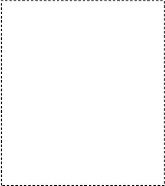 印紙（移行後貸付番号　　　　　　　　　）私は、 借受者として次のとおり修学資金等の貸付けを受けました。 この資金は福祉系高校修学資金貸付事業実施要綱等の規定に従い返還いたします。私は、 借受者に上記のとおり履行させるとともに、 万一借受者が履行しない場合は、 その債務を負担いたします。連帯保証人　　　　　住  　      所〒修学生と の関係氏          名　　　　　　　　　　　　　　　（印）連帯保証人　　　　　住  　      所〒修学生と の関係氏          名　　　　　　　　　　　　　　　（印）借受者フリガナ借受者氏名(印)(印)(印)(印)借受者住所〒〒〒〒借受者電話自宅携帯借用金額　　　　　　　　　　　　　　　　　　　円借用金額内訳（内訳）　修学準備金　　　　　　　　　　　　　　　　　　　　　　円介護実習費    　　　　　　　　　　　　　　　　　　　　円国家試験受験対策費用　　　　　　　　　　　　　　　　　円就職準備金　　　　　　　　　　　　　　　　　　　　　　円借用期間　　　　　年　　　月　　　～　　　　　　年　　　月　